Задания 1 этапа   Всероссийской олимпиады школьников по географии 10 – 11 класс , 2015 – 2016 учебный год.Время выполнения  работы -  2 часа (120 минут). Работа выполняется без использования географических атласов, карт, справочников и других источников информации.ТЕСТОВЫЕ ЗАДАНИЯ:Время, отведенное на тестовый раунд – 45 минут.Тестовый раунд включает 30 вопросов.Сумма баллов по всем тестам – 40 баллов.1.Выберите глубоководный желоб, расположенный в ином океане относительно других.Центрально-Американский    2)Алеутский3)Южно-Сандвичев                     4)Филиппинский2. Что такое шуга?     1) Внутриводный лед.                      2) Донный лед.     3) Наросты льда в виде напластований.      4) Полосы воды, свободные ото льда.3. Какую главную опасность для человека представляет возникновение «озоновых дыр»?  1) Увеличение интенсивности вредного для живых организмов       ультрафиолетового излучения.2) Уменьшение интенсивности ультрафиолетового солнечного излучения, в                  малых дозах необходимого живым организмам; расширение зон его дефицита.3) Усиление парникового эффекта и глобальное потепление климата.4) Таяние арктических и антарктических льдов из-за увеличения приходящей      солнечной радиации.4. Какая группа стран входит в организацию БРИКС?1) Китай, Аргентина, Россия		2) ЮАР, Бразилия, Китай 			3) Индия, Россия, Мексика             4) Китай, Австралия, Индия5. При строительстве высотного здания Московского университета в . для аудиторий заказывалась мебель из ценных широколиственных пород (дуб, ясень, клён). В какой из республик СССР изготавливалась эта мебель? 1) Латвия                      2) Азербайджан          3) Узбекистан           4) Киргизия.6. В какой паре стран активно действуют боевики так называемого «Исламского государства (ИГ)»?1) Иран и Афганистан		2) Саудовская Аравия и Ливия			3) Палестина и Израиль        4) Сирия и Ирак7. Установите соответствие.8. Какой научной гипотезе посвящены строки В. Высоцкого?«Сначала было слово печали и тоски, Рождалась в муках творчества планета – Рвались от суши в никуда огромные кускиИ островами становились где-то»1) поиски Атлантиды                         2) гибель Помпеи3) дрейфа материков                         4) формирование солнечной системы9. Укажите все страны, где развивается геотермальная энергетика (множественный выбор).1) Исландии     2) Новой Зеландии	   3) Норвегии     4) России   5) Канаде10. Среди направлений мировых религий выберите лишнее.1) ламаизм	        2) суннизм	3) протестантизм	    4) синтоизм11. Установите соответствие.12. Линии тропиков и полярных кругов являются границами…1)климатических поясов                          2)природных зон  3)географических районов                    4)поясов освещенности13. Благодаря каким ресурсам в Австралии и в ЮАР развивается тепловая энергетика?1) нефть	    2) газ	3) каменный уголь   4) бурый уголь14. Какой фактор не  оказывает влияние на развитие электрометаллургии?1) ресурсный	2) потребительский	3) топливный	 4) транспортный15. Выберите тройку государств - крупнейших мировых производителей оловянных руд.1) Боливия, Таиланд, США                      2) Россия, Непал, Канада3) Китай, Индонезия, Перу                      4) Бразилия, Индия, Вьетнам16. Выберите страны, образовавшиеся в результате распада Югославии (множественный выбор).1) Черногория	  2) Словения   3) Македония	    4) Албания   5) Словакия 17. Какое утверждение характеризует и Алтайский, и Краснодарский край.1) Большая часть ТЭС работает на угле.2) Основными однолетники сельскохозяйственными культурами являются рожь, пшеница, лён, подсолнечник, рис.3) Территориальная структура хозяйства определяется рельефом: равнинным на   востоке и горным - на западе.4) Менее трети региона покрыто лесами.18. Определите, в каком из промышленных центров, обозначенных на карте буквами А и В, будет наблюдаться наименьшее загрязнение атмосферы. Для обоснования своего ответа приведите три довода. Если вы приведете более трех доводов, оцениваться будут только три, указанных первыми.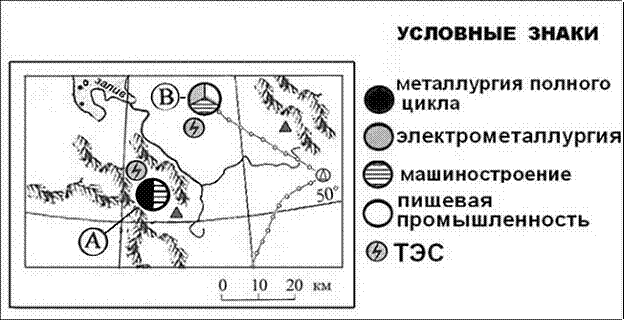 19. Выберите понятие, отражающее взаимоотношения между разными этническими группами населения.1) сегрегация	2) ассимиляция	3) интеграция      4) депопуляция	20. Какая страна не входит в первую пятерку по площади территории?1) Австралия	2) Канада	3) Китай	 4) США21. В какой паре стран в настоящее время отмечается эпидемия лихорадки Эбола?1) Конго и Мали                              3) Намибия и Кот-д`Ивуар2) Нигер и Чад                              4) Либерия и Сьерра-Леоне22. Какие страны СНГ войдут в новый Евразийский экономический союз (ЕАЭС), договор которого вступит в силу с 1 января 2015 года? (Множественный выбор).1) Армения	                                   4) Казахстан 2) Туркмения	                        5) Азербайджан3) Беларусь		                       6) Россия   23. Каким климатическим поясам (выбрать из списка а-ж) соответствуют климатические диаграммы 1-5: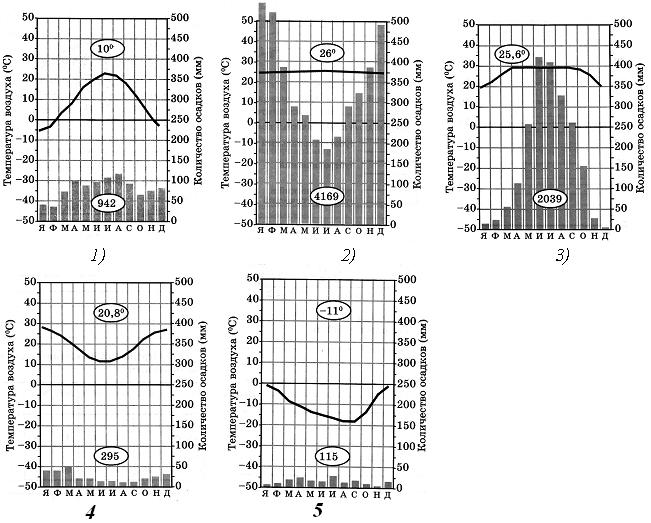 а) экваториальныйб) субэкваториальныйв) тропическийг) субтропическийд) умеренныйе) арктическийж) субарктический24. Фермеры ряда регионов России привезли на сельскохозяйственную выставку продукты, характеризующие отрасль специализации их территории. Выберите правильное соответствие.1) Астраханская область - сливочное масло2) Республика Карелия - оленина3) Волгоградская область - помидоры4) Республика Саха (Якутия) - соя25. Какой архипелаг является независимым государством?1) Багамские острова           3) Болеарские острова 2) Острова Баунти              4) Бермудские острова26. Укажите страну Евросоюза, которая пользуется не евро, а своей валютой.               1) Швеция     2) Франция     3) Италия       4) Греция27. Выберите два населённых пункта, где 14 января в астрономический полдень равны длины теней, отбрасываемых одинаковыми вышками сотовой связи.1) Горно-Алтайск и Тура   2) Оренбург и Москва3) Волгоград и Хабаровск   4) Нальчик и Иркутск.28. В каком из регионов можно встретить следующий геологический разрез (описан от поверхности вниз, указана мощность отложений): а) почвенный слой - ; б) песчано-валунная морена - ; в) протерозойские и архейские граниты - ?1) Великая Китайская равнина2) Северная Швеция3) Плоскогорье Декан4) Среднесибирское плоскогорье.29. Перенос в начале XIX века Макарьевской ярмарки в Нижний Новгород способствовал бурному развитию в городе…1) судостроения   2) черной металлургии  3) металлообработки  4) автомобилестроения30.   Какой буквой на карте обозначена территория Польши?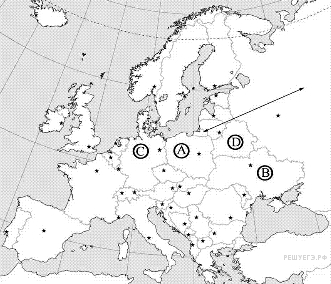 1) A   2) B   3) C   4) DЗАДАНИЯ АНАЛИТИЧЕСКОГО РАУНДАВремя, отведенное на аналитический раунд – 75 минут.Аналитический раунд включает 5 заданий.Сумма баллов по всем заданиям – 60 баллов.При работе над заданиями разрешается использовать:карандаш , линейку , транспортир ,калькулятор.Задание 1.Для выполнения задания используйте топографическую карту.   1) Что обозначает надпись над верхней рамкой карты «Мирцевск 55 км»?   2) Найдите в пределах изображенной территории горизонталь с максимальным значением, укажите ее абсолютную высоту, местоположение на карте и определите направление в градусах и расстояние от бергштриха на ней до пристани (по прямой).    3) Определите абсолютные высоты, на которых располагаются домик лесника и сарай, какой объект расположен выше и на сколько метров?   4) Судоходна ли река Соть? Каким образом это можно установить? Приведите ее основные характеристики: направление и скорость течения, ширину и глубину русла, характер грунта дна.   5) Какой из трех участков, обозначенных на карте буквами А, Б, В, больше подойдет для проведения соревнований по туризму и спортивному ориентированию. Назовите не менее двух его преимуществ.      Максимальное количество баллов – 15.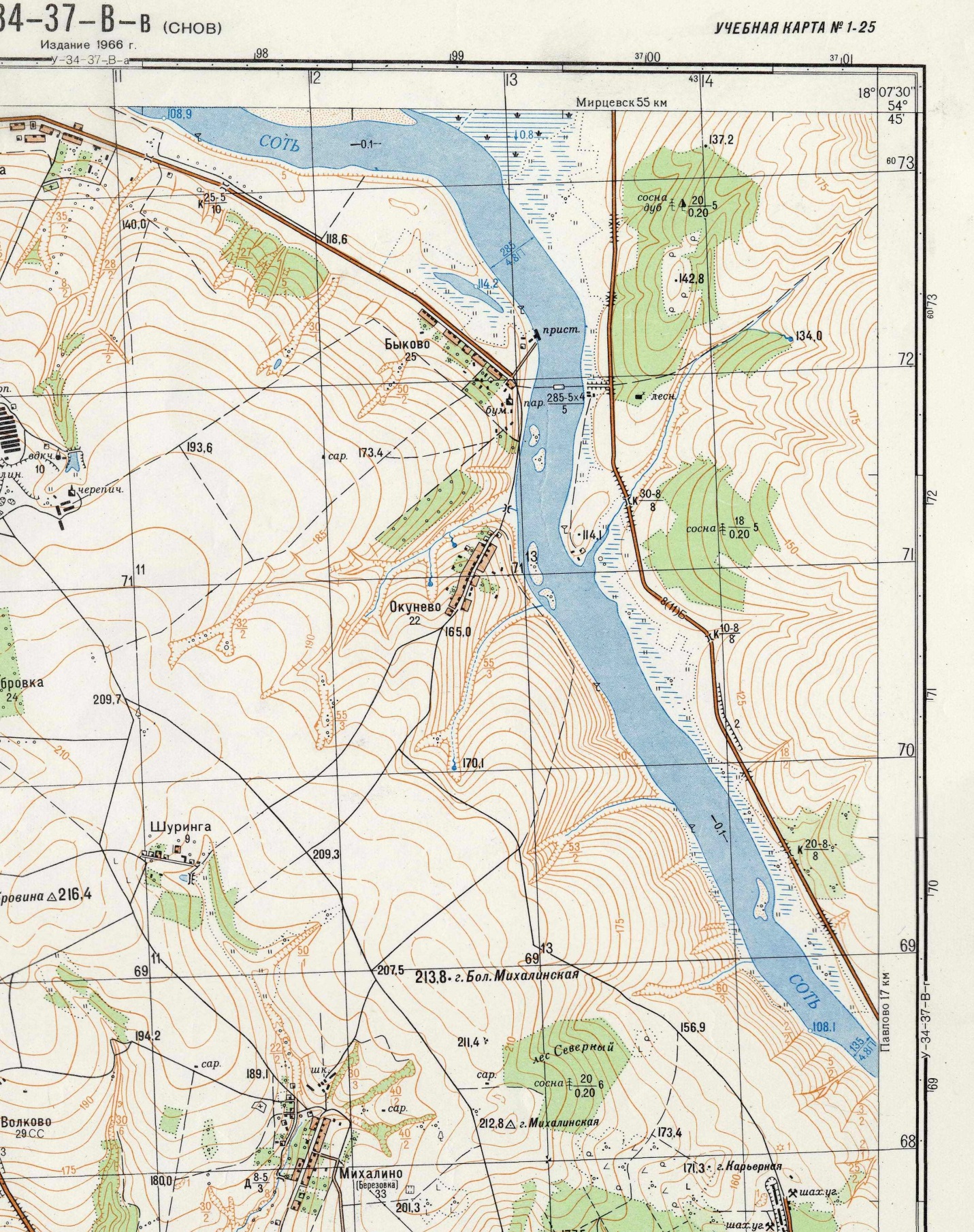 Масштаб 1:25 000Основные горизонтали проведены через Задание 2.Россия является крупным импортером сельскохозяйственного сырья и продовольствия. 1) На основе данных таблиц А-Е определите виды растениеводческой продукции, импортируемые в Россию.Виды продукции: апельсины, бананы, какао-бобы, киви, короткое волокно хлопчатника, чай.Известно, что в связи с последними событиями на Украине, страны Запада ввели экономические и политические санкции против России. Назовите, какие ответные шаги предприняла наша страна? Какие меры в связи с этим предпринимает Правительство РФ? Назовите не менее 5 стран, с которыми Россия уже расширяет сотрудничество в области импорта сельхозпродукции.2) Территориальная структура импорта в Россию какого из трех перечисленных видов животноводческой продукции показана на диаграмме 1? Виды продукции: мясо крупного рогатого скота, масло из молока крупного рогатого скота, мясо птицы.Определите три страны, лидирующие по объёмам поставок этого продукта в Россию, если известно, что все три являются соседями и граничат с одной из стран, показанных на диаграмме 1.Объясните, почему именно эти страны обеспечивают основной импорт данной продукции?Максимальное количество баллов – 10.Таблицы А-ЕСтруктура импорта в Россию различных видов продукции растениеводства (до введения санкций)(доля в общем объеме по основным странам происхождения, %)Диаграмма 1Структура импорта в Россию одного из видов продукции животноводства, %(до введения санкций)Цифрами обозначены: 4 – Австралия, 5 – Аргентина, 6 – Германия, 7 – США, 8 – прочие страны.Задание 3.В современном мире практически на всех континентах есть территории, которые стремятся получить независимость от государства, неотъемлемой частью которого являются. Причины таких настроений связаны со стремлением отдельных этносов, этнических групп к самоопределению в рамках собственного государства.Внимательно изучите и заполните таблицу, используя подсказки в каждой строке.Максимальное количество баллов – 11.Задание 4.Природное  наследие – это уникальные  объекты  природы, обладающие особой ценностью для региона, страны, мира. Некоторые природные объекты рассматриваются как природное  наследие всего человечества и находятся под охраной ЮНЕСКО. Это наследие,  которое  мы должны знать, защищать и сохранять.Определите  по описанию  природные объекты, входящие в список Всемирного наследия ЮНЕСКО, страну, где они находятся. Охарактеризуйте, в чём состоит уникальность данных объектов (не более 3-х  положений). Прослеживается ли влияние деятельности человека на природу?       А.  Уникальный природный объект  расположен  в  зоне  Арктики,  вблизи границы двух  океанов  и  фактически  между  двумя  материками.  Впервые он был нанесён на карту землепроходцем И.Львовым в начале 1700–х годов. Это остров носит имя известного  мореплавателя,  одного  из  основателей  Русского  Географического общества.        Б. Красота природы этих гор воспета такими известными поэтами как А.С. Пушкин и М.Ю.Лермонтов. Часть этого горного массива, находящегося к западу от самой высокой вершины  признана  Всемирным  природным  наследием.       В.  Острова, находящиеся в восточной части Тихого океана по обе стороны экватора  примерно в   от южноамериканского материка.  Чарльз Дарвин  проводил на островах  свои  научные исследования,  поэтому  их  считают  «главной  витриной  эволюции», доказывающей теорию происхождения видов.Свой ответ оформите в виде таблицы.Максимальное количество баллов – 14.Задание 5.Представьте, что вы готовите аналитическую записку руководству транснациональной корпорации по возможностям развития бизнеса, и перед вами стоит задача обоснования размещения новых предприятий в различных странах с точки зрения экономической эффективности производства (главным образом, за счет сравнительно низкой себестоимости продукции, специфичной для соответствующей отрасли).Для оптимального размещения предприятий каждой из отраслей, производящих следующие виды продукции: 1- первичный алюминий; 2 - лекарственные препараты; 3 - синтетические полимерные материалы; 4 - металлическая медь; 5 - швейные изделия,  укажите по две страны из приведенного ниже списка и кратко обоснуйте главную причину вашего выбора. Страны при этом не должны повторяться.Список стран: Бангладеш, Замбия, Израиль, Исландия, Камбоджа, Катар, Мозамбик, Перу, Саудовская Аравия, Чешская Республика.Максимальное количество баллов – 10.Ответы тестового раунда:ответыАналитический раундЗадание 1.Задание 2.1) Таблицы А-Е:А. БананыБ. Какао бобыВ. КивиГ. АпельсиныД. ЧайЕ. Короткое волокно хлопчатникаЗа каждую правильно определённую таблицу по 0,5 балла.В ответ на санкции стран Запада, связанные с украинским вопросом, Россия ввела запрет на ввоз сельскохозяйственной продукции и продуктов питания из стран ЕС и США (0,5 балла).Меры Правительства России: - стимулирование и организация с/х производства на собственной территории (молоко и молочная продукция, мясо, рыба)- расширение сотрудничества с другими странами-производителями овощей, фруктов, мяса, рыбы и молочной продукции – 0,5 балла (даже если названа одна из мер).Примеры стран, с которыми расширяется сотрудничество в области импорта с/х продукции:Турция, Египет, Китай, Аргентина, Чили - если названы 4-5 стран – 1 балл, 2-3 страны – 0,5 балла.2) Диаграмма 1. Вид продукции животноводства - мясо крупного рогатого скота (1 балл) А1. Бразилия                                     А2. Уругвай                                А3. ПарагвайЗа каждую правильно определённую страну по 1 баллу.Россия покупает мясо крупного рогатого скота в больших объемах в тех странах, где его выращивание является отраслью специализации (0,5 балла), но при этом стоимость продукции не такая высокая (0,5 балла) как в США и Европейском Союзе.ВСЕГО – 10 баллов.Задание 3.ВСЕГО – 11 баллов.Задание 4.Задание 5.1) Первичный алюминий - Исландия, МозамбикНаличие действующих ГЭС  и существенных ресурсов дешевой гидроэнергии (основной компонент производственных затрат первичного алюминия электроэнергия).2) Лекарственный препараты - Израиль, Чешская РеспубликаНаличие квалифицированной рабочей и соответствующей научно-технической инфраструктуры, позволяющей проводить исследования в области биотехнологии, тонкой химии и пр. (основной компонент производственных затрат в фармацевтике - НИОКР).3) Синтетические полимерные материалы - Катар, Саудовская Аравия Наличие обширных и сравнительно дешевых ресурсов углеводородного сырья (нефть, природный и попутные нефтяные газы - основного сырья для производства синтетических полимеров).4) Металлическая медь - Замбия, ПеруНаличие больших ресурсов медных руд (основной компонент производственных затрат в производстве металлической меди - собственно сырье в виде концентратов руд).5) Швейные изделия - Бангладеш, КамбоджаНаличие существенных ресурсов дешевой рабочей силы.За каждую верно указанную страну - 0,5 балла. За каждое верное обоснование соответствия продукта и стран - 1 балл.ВСЕГО – 10 баллов.ИТОГО: 60 баллов.Ученые и путешественникиВклад в географическую науку1) Птолемейсоздал учение о мировых центрах происхождения культурных растений2) Фернан Магелланоткрытие Антарктиды3) Руал Амундсенсоздание первой географической карты4) Христофор Колумбисследователь человеческих рас5) Н.Н.Миклухо-Маклайоткрытие Америки6) Ф.Ф.Беллинсгаузен и Н.М.Лазаревпервое кругосветное путешествие7) Д.Ливингстоносновоположник почвоведения8) Н.И.Вавиловвыдающийся геолог9) А.Е.Ферсманпервый человек, достигший Южного полюса10) В.В.Докучаев      к) исследователь АфрикиОбъекты культурного наследия ЮНЕСКОСтрана1) Исторический центр города БрюггеА) Румыния2) Дворец и парк ФонтеблоБ) Перу3) Ветряные мельницы в районе Киндердейк-ЭлсхаутВ) Мексика4) СтоунхенджГ) Великобритания5) Древний город инков Мачу ПикчуД) Нидерланды6) Монастыри МетеорыЕ) Бельгия7) Ландшафт плантаций агавы и старинные предприятия по производству текилыЖ) Франция8) Древний город ПетраЗ) Швеция9) Деревни с укрепленными церквями в ТрансильванииИ) Греция10) ЛапландияК) ИорданияТаблица АТаблица АТаблица БТаблица БТаблица ВТаблица Встрана%страна%страна%Эквадор91,4Кот-д`Ивуар65,4Италия36,9Коста-Рика4,5Гана29,4Греция32,1Филиппины2,8Того4,8Чили20,7Колумбия0,9Нигерия0,3Иран7,2Китай0,2Новая Зеландия1,7Мексика0,1Китай1,1Таблица ГТаблица ГТаблица ДТаблица ДТаблица ЕТаблица Естрана%страна%страна%Египет30,1Шри-Ланка30,0Казахстан29,9ЮАР26,4Индия25,3Узбекистан26,6Турция15,4Китай10,8Таджикистан25,9Марокко12,8Вьетнам10,6Киргизия13,4Аргентина5,7Кения8,1Туркменистан3,3Китай3,1Индонезия7,4Азербайджан0,4Испания3,0Турция0,2Регионы мираСтранаИсторическая область или непризнанное государствоАдминистративныйцентрЭтническая группаЗападная ЕвропашотландцыЮжная Европа БарселонаВосточная ЕвропаУкраинаСНГ (Закавказье)армянеЮго-Западная АзияТурция, Иран, Ирак, СирияСевернаяАмерикаКвебек ОбъектНазвание объектаСтранаВ чём уникальностьАнтропогенное воздействие на природуАБВ№п/пОтветКоличество баллов, критерии13121131142151164171в, 2е, 3и, 4д, 5г, 6б, 7к, 8а, 9з, 10ж5 баллов - полный правильный ответ,4 - за 8-9 правильных ответов,3 - за 6-7 правильных ответов,2 – за 5 правильных ответов,1 – за 4 правильных ответа,0 - меньше 4 правильных ответов83191,2,41 -  полный правильный ответ0 – менее 3 правильных ответов1041111е, 2ж, 3д, 4г, 5б, 6и, 7в, 8к, 9а, 10з5 баллов - полный правильный ответ,4 - за 8-9 правильных ответов,3 - за 6-7 правильных ответов,2 – за 5 правильных ответов,1 – за 4 правильных ответа,0 - меньше 4 правильных ответов1241133114311531161,2,31 -  полный правильный ответ0 – менее 3 правильных ответов174118В. 1. Находится на равнине, продуваемой ветрами.2. Нет отраслей промышленности, которые дают большее количество выбросов, чем черная металлургия.3.Так как проходит ветка газопровода, то ТЭС работает на газе.2 балла - полный правильный ответ,1 - за 3 правильных ответа,0 - меньше 3 правильных ответов192120112141221,3,4,62 балла - полный правильный ответ1 - за 3 правильных ответа0 – менее 3 правильных ответов231д, 2а, 3б, 4в, 5е2 балла - полный правильный ответ,1 - за 3 правильных ответа,0 - меньше 3 правильных ответов2431251126112731282129113011ВСЕГО40 баллов№ЗаданиеОтветБаллы1Что обозначает надпись «Мирцевск 55 км»? по шоссе на север от рамки карты до населенного пункта Мирцевск12Абсолютная высота горизонтали12Местоположение на картеВ северо-восточном углу карты12Направление в градусах237°(возможно 236° или 238°)12Расстояние по прямой (возможно 1900 или )13Абсолютная высота у домика лесника (возможно 121 или )13Абсолютная высота у сарая. (возможно 181 или )13Какой объект выше и на сколько метров?Сарай выше домика лесника на  (возможно на 59 или )14Судоходна ли река Соть?Судоходна 14Каким образом это можно установить?По шрифту написания названия реки (все буквы заглавные)0,54Направление теченияС северо-запада на юго-восток (возможно – с северо-запада на юго-восток, а затем на юг)0,54Скорость течения в секунду0,54Ширина русла0,54Глубина реки0,54Характер грунта днаДно песчаное0,55Подойдет участок под буквойВ15Его преимущества:1. разнообразные формы рельефа;15Его преимущества:2. разнообразный ландшафт (наличие леса, редколесья и открытых участков)1ВСЕГО15 балловРегионы мираСтранаИсторическая область или непризнанное государствоАдминистративныйцентрЭтническая группаЗападная ЕвропаВеликобритания(0,5)Шотландия(0,5)Эдинбург(0,5)шотландцыЮжная Европа Испания (0,5)Каталония (0,5)Барселонакаталонцы (1)Восточная ЕвропаУкраинаДонбасс или Новороссия илиЮго-Восток Украины (0,5)Донецк (0,5)Луганск (0,5)русские (1)СНГ (Закавказье)Азербайджан(0,5)Нагорно-Карабахская республика или Нагорный Карабах(0,5)Степанакерт(0,5)армянеЮго-Западная АзияТурция, Иран, Ирак, СирияКурдистан (0,5)-курды (1)Северная АмерикаКанада (0,5)КвебекКвебек (0,5)франкоканадцы(1)ОбъектНазвание объектаСтранаВ чём уникальностьАнтропогенное воздействие на природуВсегобаллов АОстров Врангеля (1)Россия(0,5)1.Богатство видов флоры и фауны в сравнении с другими территориями, расположенными в подзоне арктических тундр;2.Крупнейшие птичьи базары (гнездовья белого гуся, белых сов и др.);3.Родовые берлоги белых медведей, лежбища моржей.4.Эндемичные виды растений и животных.5.Виды-криофилы.Учитывается не более 3-х положений*.Оценка – по 0,5 балла, всего 1,5 балла.Бытовой и промышленный мусор (0,5).Поиски углеводородов в восточном секторе Российской Арктики (0,5).Развитие массового туризма (0,5).4,5БЗападный Кавказ (1)Россия (0,5)1. Природные контрасты, высотно-поясная зональность2. Реликтовые виды растений и животных3. Эндемичные виды до 20 % от имеющейся биоты.4. Уникальные водные объекты и формы рельефа.Учитывается не более 3-х положений*.Оценка – по 0,5 балла, всего 1,5 балла.Охота (0,5) – истребление кавказских зубров, благородных оленей, кавказских туров. Туризм, рекреация – факторы  вытаптывания и беспокойства (0,5).Загрязнение территории  бытовыми и промышленными отходами (0,5).4,5ВГалапагос-ские острова (1)Эквадор(0,5)Земля кратеров вулкановЭндемичные виды от 30 до 40% (в т.ч. галапагосские гигантские черепахи, игуаны)3.Видовое многообразие птиц  (в  т.ч. 13 видов вьюрков Дарвина) 4.Контрастность животного мира (пингвины соседствуют с тропическими видами)Учитывается не более 3-х положений*.Оценка – по 0,5 балла, всего 1,5 балла.* возможно начисление баллов за другие правильные, но не указанные в ответах положенияИнтродуцированные (случайно, либо специально завезённые) виды растений и животных, быстро размножаясь опустошают среду обитания (0,5).Массовый туризм приводит к загрязнению территорий (0,5).Охота и рыбная ловля в прилегающей акватории океана приводит к существенному сокращению видового разнообразия (0,5).Авария на нефтяных танкерах, приводящая к загрязнению водной среды (0,5).5ВСЕГО14 балл.